Все мы – воспитатели и родители,  в равной степени несем ответственность за жизнь и здоровье наших детей. Поэтому всем нам надо знать все, что может причинить вред их здоровьюНЕЛЬЗЯ ПРИНОСИТЬ В ДЕТСКИЙ САД:ЛЕКАРСТВА, ВИТАМИНЫ, КАПЛИ, СПРЕИ и т.д.Детский сад не лечебное учреждение и ни воспитатели, ни даже медсестра не имеют права давать детям лекарства в детском саду. 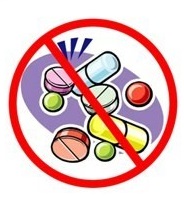 ОПАСНЫЕ ИГРУШКИ: Колющие и острые предметы (дротики, булавки, скрепки, гвозди и т.д.) режущие, стеклянные и мелкие предметы (бусинки, пуговицы, батарейки, киндер- игрушки и т.д)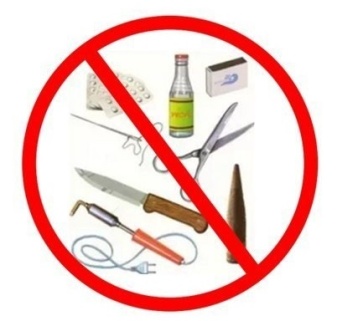 ОРУЖИЕ: пистолеты, автоматы, сабли, мечи, так как они провоцируют детей к агрессивным играм.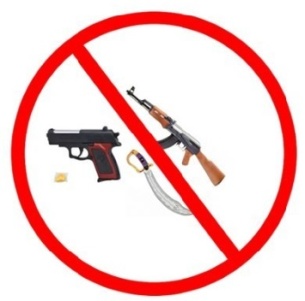 ПРОДУКТЫ ПИТАНИЯ: пирожные, фрукты, соки, чипсы, конфеты, сырки и т.д. в дошкольном учреждении сбалансированное 4-х разовое питание и в дополнительном питании в детском саду ваш ребенок не нуждается.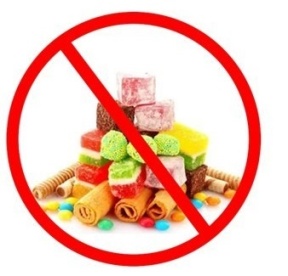 Старые, грязные, МЯГКИЕ ИГРУШКИ, надувные шары, старые книги, журналы – все они являются источником различных инфекций, переносчиками опасных вирусов.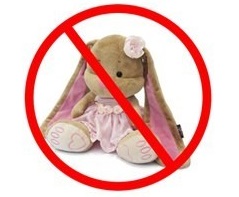 ЦЕННЫЕ ВЕЩИ: золотые украшения (цепочки, серьги), дорогостоящие игрушки, деньги. Работники дошкольного учреждении не несут ответственности за них.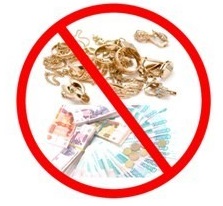 Особенно коварны ЖВАЧКИ: дети могут делиться ими изо рта в рот, лечь спать со жвачкой и задохнуться во сне. 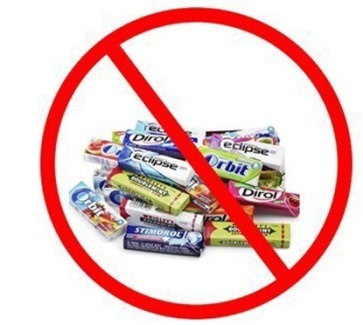 СОТОВЫЙ ТЕЛЕФОН: ребенок может случайно вызвать экстренные службы, позвонить за границу и т.д.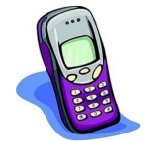 ПРЕДМЕТЫ КОСМЕТИКИ – детскую туалетную воду, лак для ногтей, помада и другие. Дети, играя, могут испортить одежду или, используя косметику вызвать аллергическую реакции.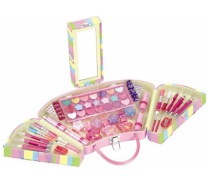 Отдавая ребенка в группу, в доброжелательной форме, проверьте карманы одежды вашего ребенка. Ребенок незаметно для вас может легко положить любой опасный предмет, взятый из дома или по дороге в детский сад.Эти ограничения не прихоть воспитателей, а требования СанПиНа и РосПотребНадзора.ПОМНИТЕ ГЛАВНОЕ ДЛЯ ВСЕХ НАС – ЭТО ЖИЗНЬ И ЗДОРОВЬЕ НАШИХ ДЕТЕЙ!Филиал муниципального бюджетного дошкольного образовательного учреждения
детского сада «Березка» Зерноградского района – детский сад им. В.М.КасьяненкоРодителям - на заметку,Детям на пользуЧеренок Наталья АлимовнаСт. воспитатель 1 ККМай, 2021 г.